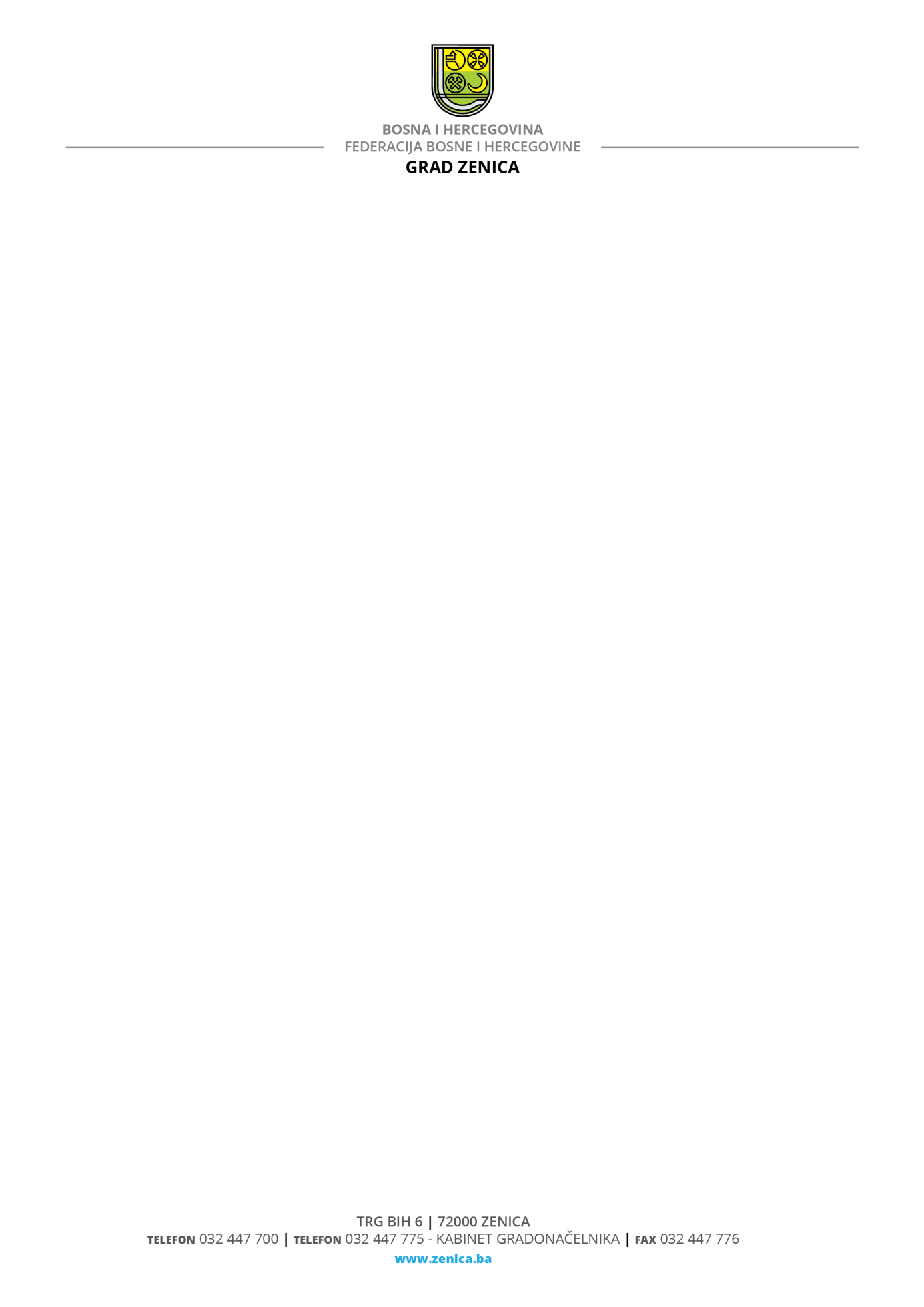 PROJEKTNI PRIJEDLOGPrilog 2NAZIV PROJEKTA:NAZIV PODNOSITELJA:PARTNERI NA PROJEKTU (ukoliko ih ima):FINANSIJSKI PODACI (u Prilogu 2.a dostaviti detaljnu strukturu troškova projekta):FINANSIJSKI PODACI (u Prilogu 2.a dostaviti detaljnu strukturu troškova projekta):Ukupna vrijednost projekta:Iznos koji se traži od Grada:TRAJANJE PROJEKTA (Predviđeni početak i kraj):DETALJAN OPIS PROJEKTA                                                                1. CILJ PROJEKTAJasno definišite očekivani cilj projekta.2. CILJNA GRUPAMolimo Vas da jasno definišete ciljnu grupu i njihove potrebe. Objasnite koristi projektnog prijedloga za navedenu ciljnu grupu. Molimo Vas da navedete sve uključene strane, kao što su posredni i krajni korisnici projekta. 3. AKTIVNOSTI / DINAMIČKI PLANNavesti pojedinačne aktivnosti u sklopu projekta. Dinamički plan realizacije aktivnosti nalazi se u Prilogu 2.b.4. OČEKIVANI REZULTATI 5. BUDŽET (PRILOG 2.a)6. VIDLJIVOST (PROMOCIJA PROJEKTA)Vidljivost projekta se treba osigurati s ciljem informiranja projektnih partnera, ciljnih  grupa, i uopšte građanstva, o inicijativama i uspjesima projekta. Utvrdite promotivne alate, te objasnite kako i u kojoj fazi ste ih planirali iskoristiti, što uključuje javne događaje (konferencije za štampu, pisane publikacije i novinske članke, internet stranice,   promotivni materijal, fotografije i ostali audiovizualni materijal, te javne posjete i slično). Ovdje trebate dati opis onoga šta želite uraditi i kako namjeravate promovirati svoje aktivnosti. Promotivne aktivnosti trebaju biti jasne i specifične.